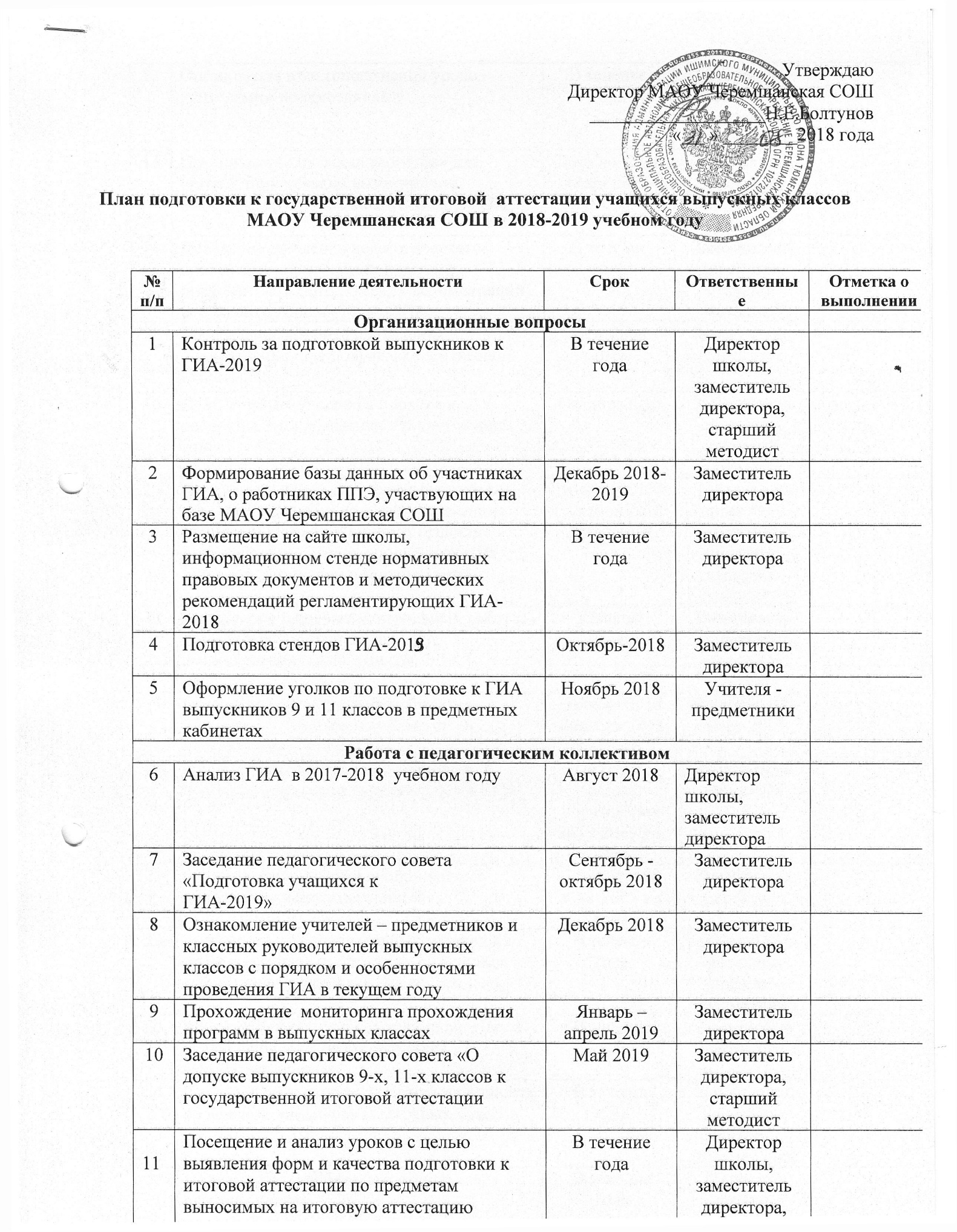       11Посещение и анализ уроков с целью выявления форм и качества подготовки к итоговой аттестации по предметам выносимых на итоговую аттестациюВ течение годаДиректор школы, заместитель директора, старший методист12Организация взаимопосещения уроков учителями - предметникамиВ течение годаСтарший методист, учителя - предметники13Организация «малых педсоветов» для организации помощи выпускникам, имеющим трудности в подготовке к ГИАДекабрь 2018 Март 2019Заместитель директора, старший методист14Доведение до членов педагогического коллектива нормативных правовых документов  и методических рекомендаций регламентирующих ГИА -2019В течение годаЗаместитель директора, старший методист15Составление графика проведения консультаций, для подготовки к итоговой аттестацииСентябрь 2018Заместитель директора16Доведение до  учащихся порядка и особенностей проведения ГИА в текущем годуОктябрь2018Заместитель директора, старший методист17Проведение классных часов в выпускных классах по вопросам о сроках экзаменов, порядке выбора предметов, о правила проведения экзаменов, об особенностях итоговой аттестации в текущем годуНоябрь 20178Декабрь 2018 Март 2019Заместитель директора, старший методист, классные руководители18Проведение срезовых контрольных работ по предметам, выбранных для ГИА выпускниками 9 и 11 классовКаждый месяцЗаместитель директора, старший методист19Организация и проведение обучения  учащихся по заполнению бланков ОГЭ и ЕГЭ, изучение инструкцийОктябрь2018Декабрь 2018 Март 2019Декабрь 2018 Март 201920Организация участия выпускников в пробных экзаменах в формате ОГЭ и ЕГЭПо плану отдела образования 2018-2019 уч. годаЗаместитель директора21Организация повторения пройденного материала в выпускных классах2 полугодие 2018-2019 уч. годаЗаместитель директора22Организация дополнительных занятий на дифференцированной основе с группами слабоуспевающих, одарённых учащихсяВ течение годаСтарший методист,учителя - предметники23Мониторинг результатов тренировочных и диагностических работ учащихся выпускных классовВ течение годаЗаместитель директора24Создание диагностических карт успешности на каждого учащегося выпускных классовВ течение годаЗаместитель директора,учителя - предметники25Индивидуальные беседы с учащимися  «группы риска»В течение годаДиректор школы, заместитель директора, старший методист, учителя – предметники, кл.руководители, психолог26Индивидуальные зачёты по пропущенным темамМай 2019Заместитель директора, старший методист, учитель-предметник27Инструктаж выпускников о порядке организации итоговой аттестации и подготовке к ней Май 2019Заместитель директора, старший методистРабота с родителямиРабота с родителямиРабота с родителямиРабота с родителями28Информирование родителей об уровне подготовки учащихся к итоговой аттестацииВ течение годаЗаместитель директора, классные руководители29Индивидуальная работа с родителями учащихся нуждающихся в особом вниманииВ течение годаЗаместитель директора, старший методист, классные руководители30Проведение родительских собраний в выпускных классах по вопросам связанным с ГИА - 2019Октябрь 2018Январь 2019Апрель 2019Директор школы, заместитель директора, кл.руководители31Ознакомление родителей с методическими материалами, регламентирующими порядок   проведения ОГЭ и ЕГЭ 2019Февраль 2019заместитель директора, классные руководители32Инструктаж родителей о порядке организации итоговой аттестацииАпрель 2019заместитель директора, классные руководители33Разъяснительная работа о порядке организации проведения ОГЭ и ЕГЭМай 2019Заместитель директора34Подготовка информации для учащихся родителей о результатах государственной итоговой аттестацииИюнь 2019Заместитель директора